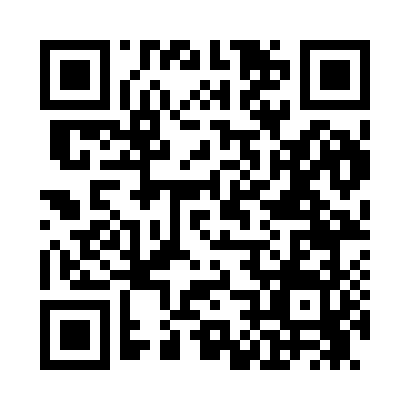 Prayer times for Stryker, Montana, USAMon 1 Jul 2024 - Wed 31 Jul 2024High Latitude Method: Angle Based RulePrayer Calculation Method: Islamic Society of North AmericaAsar Calculation Method: ShafiPrayer times provided by https://www.salahtimes.comDateDayFajrSunriseDhuhrAsrMaghribIsha1Mon3:425:411:435:599:4511:442Tue3:425:421:435:599:4511:443Wed3:435:421:445:599:4411:444Thu3:435:431:445:599:4411:445Fri3:445:441:445:599:4311:446Sat3:445:451:445:599:4311:437Sun3:455:461:445:599:4211:438Mon3:455:461:445:599:4211:439Tue3:465:471:445:599:4111:4310Wed3:465:481:455:599:4111:4211Thu3:475:491:455:599:4011:4212Fri3:475:501:455:599:3911:4213Sat3:485:511:455:589:3811:4214Sun3:495:521:455:589:3711:4115Mon3:495:531:455:589:3711:4116Tue3:505:541:455:589:3611:4017Wed3:505:551:455:589:3511:4018Thu3:515:571:455:579:3411:3919Fri3:535:581:455:579:3311:3720Sat3:555:591:465:579:3211:3521Sun3:586:001:465:569:3011:3222Mon4:006:011:465:569:2911:3023Tue4:026:031:465:559:2811:2824Wed4:046:041:465:559:2711:2625Thu4:066:051:465:559:2611:2426Fri4:086:061:465:549:2411:2227Sat4:116:081:465:549:2311:1928Sun4:136:091:465:539:2211:1729Mon4:156:101:465:539:2011:1530Tue4:176:111:465:529:1911:1331Wed4:196:131:455:519:1711:10